22.02.18Dear parents of Year 5I am writing to let you know about teaching arrangements for Year 5 for the Summer Term.Miss Sarah Medley will be increasing her teaching time in Year 5 as Mrs Laura Johnston moves to take overall responsibility for Bramblings class.Miss Medley will teach the class on Thursday mornings in addition to the Mondays – Wednesdays that she currently teaches. Mrs Johnston will teach the class on Thursday and Friday afternoons with Mrs Sophia Jenkins – HLTA – teaching on Friday mornings under the direction of Miss Medley. Mrs Jenkins knows the class well through her teaching of Computing on Wednesday afternoons. Mr Sam Butler, will continue his teaching placement in Year 5 and will increase the amount of teaching he does as the term progresses, under the direction of Miss Medley. I am grateful to both Miss Medley and Mrs Johnston for increasing their teaching time for the benefit of both Year 5 and Bramblings in the Summer Term.This information is being shared with you ahead of being included in Airwaves this week.If you have any questions, do please contact me.Yours faithfullySuzanne Blackburne-MazeHead teacher designate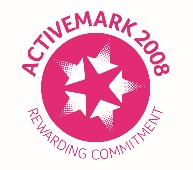 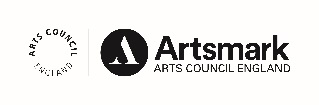 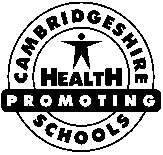 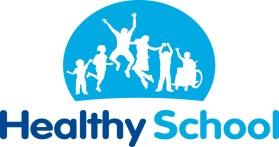 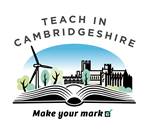 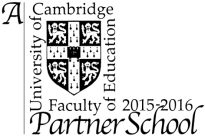 